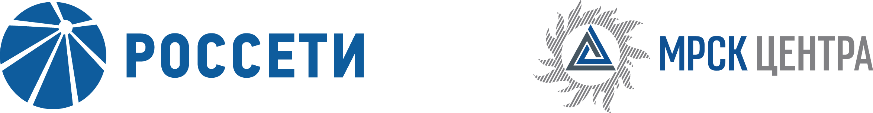 Уведомление №5об изменении условий извещения и закупочной документации открытого запроса предложений для заключения Договора на услуги по аренде специальной техники с экипажем для нужд ПАО «МРСК Центра» (филиала «Курскэнерго»),(опубликовано на официальном сайте Российской Федерации для размещения информации о размещении заказов www.zakupki.gov.ru, на электронной торговой площадке ПАО «Россети» www.b2b-mrsk.ru №1092260 от 14.09.2018 года, а также на официальном сайте ПАО «МРСК Центра» www.mrsk-1.ru в разделе «Закупки»)Организатор запроса предложений ПАО «МРСК Центра», расположенный по адресу: РФ, 305029, г. Курск, ул. К. Маркса, 27, (контактное лицо: Горбылев Александр Владимирович, контактный телефон (4712) 55-72-02), на основании протокола от 24.10.2018 года № 0307-КР-18-5 вносит изменения в извещение и закупочную документацию открытого запроса предложений для заключения Договора на услуги по аренде специальной техники с экипажем для нужд ПАО «МРСК Центра» (филиала «Курскэнерго»).Внести изменения в извещение и закупочную документацию и изложить в следующей редакции:Дата окончания подачи заявок: 31.10.2018 12:00 Дата и время рассмотрения заявок: 30.11.2018 12:00 Дата и время подведения итогов: 30.11.2018 12:00 пункт 3.4.1.3 закупочной документации:  «…Заявки на ЭТП могут быть поданы до 12:00 «31» октября 2018 года, при этом предложенная Участником в Письме о подаче оферты (подраздел 5.1) цена должна соответствовать цене, указанной Участником на «котировочной доске» ЭТП…»пункт 8 Извещения:  «…Заявки представляются до 12:00, по московскому времени, 31.10.2018 года…»Примечание:По отношению к исходной редакции извещения и закупочной документации открытого запроса предложений для заключения Договора на услуги по аренде специальной техники с экипажем для нужд ПАО «МРСК Центра» (филиала «Курскэнерго») внесены следующие изменения:изменены крайний срок подачи заявок, дата рассмотрения заявок и подведения итогов закупки.	В части, не затронутой настоящим уведомлением, Участники руководствуются извещением и закупочной документацией открытого запроса предложений для заключения Договора на услуги по аренде специальной техники с экипажем для нужд ПАО «МРСК Центра» (филиала «Курскэнерго»), (опубликовано на официальном сайте Российской Федерации для размещения информации о размещении заказов www.zakupki.gov.ru, на электронной торговой площадке ПАО «Россети» www.b2b-mrsk.ru  №1092260 от 14.09.2018 года, а также на официальном сайте ПАО «МРСК Центра» www.mrsk-1.ru в разделе «Закупки»).Председатель закупочной комиссии – Заместитель генерального директора – директор филиала ПАО «МРСК Центра» - «Курскэнерго»  А.Н. Рудневский